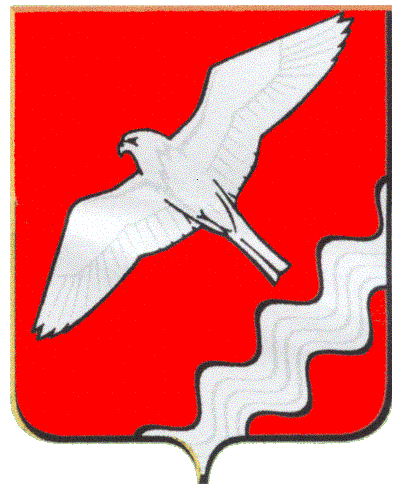 ДУМА МУНИЦИПАЛЬНОГО ОБРАЗОВАНИЯ КРАСНОУФИМСКИЙ ОКРУГ ПЯТЬДЕСЯТ ДЕВЯТОЕ  ЗАСЕДАНИЕ  ПЯТОГО СОЗЫВАРЕШЕНИЕот 23.08. 2017 г.  №  509г. КрасноуфимскС целью совершенствования порядка регулирования землепользования и застройки на территории населенных пунктов  Муниципального образования Красноуфимский округ, реализации прав и законных интересов граждан, в соответствии со ст. 31, 32, 33, 35 Градостроительного кодекса РФРЕШИЛА:	1. Внести  изменения  в   карты градостроительного зонирования в границах населенных пунктов  Муниципального образования  Красноуфимский округ, связанных с уточнением размещения территориальных зон в населенных пунктах д.Озерки (приложение № 1),  с.Нижнеиргинское (приложение № 2), д.Банное (приложение № 3).         2. Опубликовать настоящее решение в газете «Вперед» и на официальном сайте МО Красноуфимский округ.        3. Контроль за выполнением данного решения возложить на постоянную депутатскую комиссию по экономической политике, бюджету и налогам (Вышегородцев П.А.).Председатель ДумыМуниципального образованияКрасноуфимский округ	П.А. ВышегородцевГлава Муниципального образованияКрасноуфимский округ                                                   О.В. Ряписов                                                                                                                                      Приложение № 1к решению ДумыМОКрасноуфимский округ                                                                                          от   23.08.2017г.  N 509Измененияв карту градостроительного зонирования  в части изменения границ территориальных зонв населенном пункте деревня ОзеркиПриложение № 2  к решению Думы МОКрасноуфимский округ                                                                                                            от  23.08.2017  N 509Измененияв карту градостроительного зонирования  в части изменения границ территориальных зон в населенном пункте село НижнеиргинскоеПриложение № 3  к решению Думы МОКрасноуфимский округ                                                                                                            от  23.08.2017  N 509Измененияв карту градостроительного зонирования  в части изменения границ территориальных зон в населенном пункте деревня БанноеО внесении изменений в  карты градостроительного зонирования в границах населенных пунктов Муниципального образования Красноуфимский округп/п №Местонахождения земельного участкаИзменение в наименовании территориальной зоны1Земельные участки, расположенные по адресу: ул.Новая,1ч (площадью ориентировочно 2400 кв.м) и ул.Новая,1 ш (площадью ориентировочно 2000 кв.м) - для разведения крупного рогатого скота численностью до 50 голов Зону  коммунально-складских объектов (индекс «П-3») в зону объектов сельскохозяйственного производства IV-V класса опасности (индекс «СХ-3») с определением санитарно-защитной зонып/п №Местонахождения земельного участкаИзменение в наименовании территориальной зоны1Земельный участок, расположенный по адресу: ул.Дружинина,25 площадью 5000 кв.м. Зону застройки индивидуальными жилыми домами (индекс «Ж-2») в зону образовательных учреждений (индекс «О-3»)п/п №Местонахождения земельного участкаИзменение в наименовании территориальной зоны1 Земельный участок S~25000 кв.м., расположенный по адресу: ул.Набережная  - для посева трав и сенокошения Зону застройки индивидуальными жилыми домами (индекс «Ж-2») и зону открытого природного ландшафта (индекс «Р-4») в зону сельскохозяйственного производства IV-V класса опасности (индекс «СХ-3») 